Развитие связной речи детей с помощью мнемотехникиДошкольный возраст наиболее благоприятен для закладывания основ грамотной, четкой, красивой речи, что является важным условием умственного воспитания ребенка.На сегодняшний день - образная, богатая синонимами, дополнениями и описаниями речь у детей дошкольного возраста – явление очень редкое. В речи детей существуют множество проблем:Односложная, состоящая лишь из простых предложений речь. Неспособность грамматически правильно построить распространенное предложение.Бедность речи. Недостаточный словарный запас.Употребление нелитературных слов и выражений.Бедная диалогическая речь: неспособность грамотно и доступно сформулировать вопрос, построить краткий или развернутый ответ.Неспособность построить монолог: например, сюжетный или описательный рассказ на предложенную тему, пересказ текста своими словами.Отсутствие логического обоснования своих утверждений и выводов.Отсутствие навыков культуры речи: неумение использовать интонации, регулировать громкость голоса и темп речи и т. д.Плохая дикция.Необходимо научить детей связно, последовательно, грамматически правильно излагать свои мысли, рассказывать о различных событиях из окружающей жизни.Учитывая, что в данное время дети перенасыщены информацией, необходимо, чтобы процесс обучения был для них интересным, занимательным, развивающим.Мнемотехнику в дошкольной педагогике называют по-разному: Воробьева Валентина Константиновна называет эту методику сенсорно-графическими схемами, Ткаченко Татьяна Александровна – предметно-схематическими моделями, Глухов В.П. – блоками-квадратами, Большева Т. В. – коллажем, Ефименкова Л. Н. – схемой составления рассказа.Мнемотехника –  в переводе с греческого – «искусство запоминания». Это система методов и приемов, обеспечивающих успешное освоение детьми знаний об особенностях объектов природы, об окружающем мире, эффективное запоминание структуры рассказа, сохранение и воспроизведение информации, и конечно развитие речи.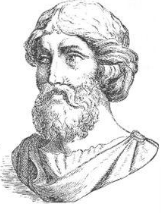 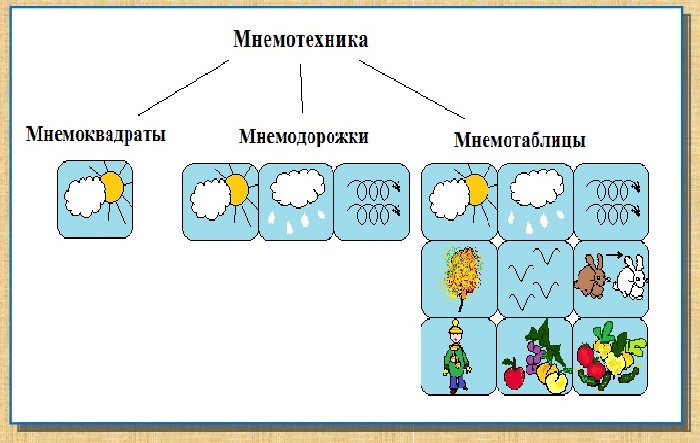 МНЕМОКВАДРАТЫ (мнемосхемы) – 1 карточка с 1 рисунком или символом 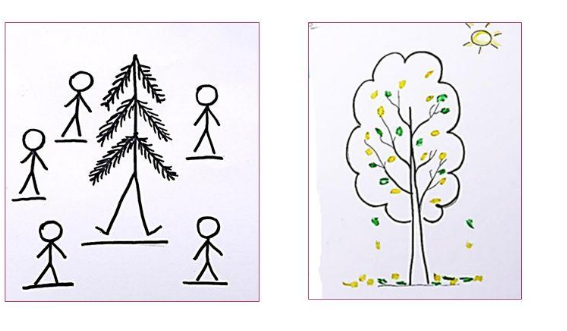 МНЕМОДОРОЖКА – вид мнемосхем,которые выстраиваются в одну линию.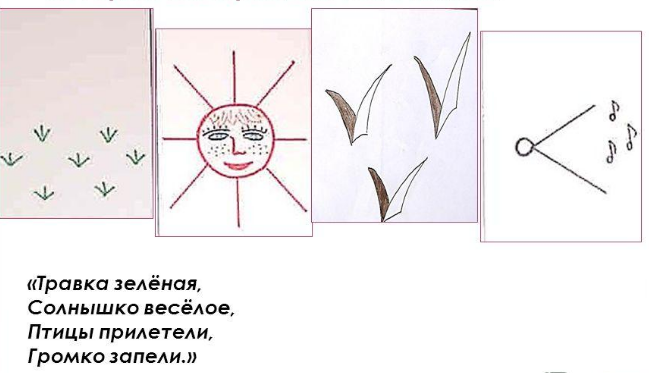 Использование мнемотаблиц  заметно облегчает детям овладение связной речью, кроме того наличие зрительного плана – схемы делает рассказы (сказки) четкими, связными последовательными.МНЕМОТАБЛИЦА – это схема, в которую заложена определенная информация. 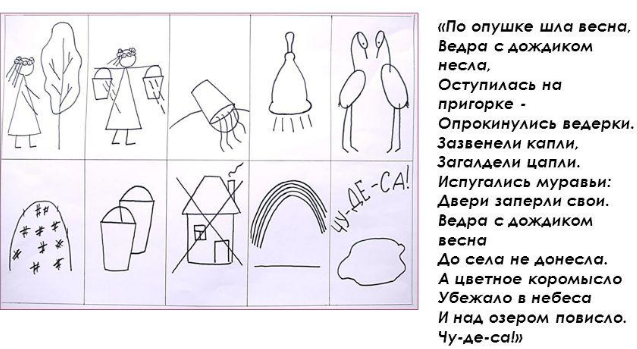 Мнемотаблицы-схемы служат дидактическим материалом в работе по развитию связной речи детей. Их можно использовать для:обогащения словарного запаса,при обучении составлению рассказов,при пересказах художественной литературы,при отгадывании и загадывании загадок,при заучивании стихов.Для изготовления этих картинок не требуются художественные способности: любой педагог в состоянии нарисовать подобные символические изображения предметов и объектов к выбранному рассказу.Для детей младшего и среднего дошкольного возраста необходимо давать цветные мнемотаблица, так как в памяти у детей быстрее остаются отдельные образы: лиса – рыжая, мышка серая, елочка зеленая.Позже –  при постоянном использовании мнемотаблиц можно усложнять или заменять другими  символами - изобразить персонажа в графическом виде. Например: лиса – состоит из оранжевых геометрических фигур (треугольника и круга), медведь – большой коричневый круг и т. д. Для детей старшего возраста схемы желательно рисовать в одном цвете, чтобы не вовлекать внимание на яркость символических изображений.Для систематизирования знаний детей о сезонных изменениях существуют модельные схемы, предложенные Бондаренко Т. М. , Воробьевой В. К., Ткаченко Т. А. и др. Но не всегда готовые модельные схемы устраивают по содержанию, поэтому можно самостоятельно дополнять и уточнять схемы. Этапы использования мнемотаблиц: Этап № 1  -  Рассматривание таблицы и разбор того, что на ней изображено.Этап № 2  -  Перекодирование информации, т.е. преобразование из абстрактных символов в образы.Этап № 3 -  Осуществляется пересказ информации (сказки, рассказа) с опорой на символы (образы), т.е происходит отработка метода запоминанияЭтап № 4  - Делается графическая зарисовка мнемотаблицы.Этап № 5  - Каждая таблица может быть воспроизведена ребенком при ее показе ему. Хотелось бы рассказать ещё о применении модельных схем при заучивании стихотворений. Использование моделирования облегчает и ускоряет процесс запоминания и усвоения текстов, формирует приемы работы с памятью. При этом виде деятельности включаются не только слуховые, но и зрительные анализаторы. Дети легко вспоминают картинку, а потом припоминают слова.Этапы работы над стихотворением:1.     Выразительное чтение стихотворения.2.     Сообщение, что это стихотворение дети будут учить наизусть. Затем еще раз чтение стихотворения с опорой на мнемотаблицу.3.     Вопросы по содержанию стихотворения, помогая детям уяснить основную мысль.4.     Выяснить, какие слова непонятны детям, объяснить их значение в доступной для детей форме.5.     Чтение  отдельно каждой строчки стихотворения. Дети повторяют ее с опорой на мнемотаблицу.6.     Дети рассказывает стихотворение с опорой на мнемотаблицу.7.     Дети по памяти зарисовывают мнемотаблицу.При ознакомлении с художественной литературой и при обучении составлению рассказов широко используется мнемотехника. Вместе с детьми проводится беседа по тексту, рассматриваются иллюстрации и отслеживается  последовательность заранее приготовленной модели к данному произведению. А в более старшем возрасте – дети сами под руководством взрослого учатся выбирать нужные элементы модели, последовательно их располагать в единую модельную цепь, которые необходимы для пересказа литературного произведения.Таким образом, постепенно осуществляется переход от творчества воспитателя к совместному творчеству ребенка с взрослым. Если на начальном этапе работы даются готовые схемы, то на следующем - коллективно выдвигаем и обсуждаем различные версии и отбираем наиболее удачные варианты, т. е. здесь педагог выступает как равноправный партнер, который незаметно помогает ребенку находить и выбирать наиболее удачные решения, оформлять их в целостное произведение. Постепенно ребенок начинает проявлять творческую самостоятельность, т. е. мнемотаблицы создаются, придумываются вместе, сообща.Но надо отметить, что дошкольники в начале знакомства с мнемотаблицами начинают испытывать некоторые сложности, так как трудно следовать предложенному плану модели. Очень часто первые рассказы по моделям получаются очень схематичными. Чтобы этих сложностей было как можно меньше, в программное содержание каждой мнемотаблицы необходимо вводить задачи по активизации и обогащению словаря.Параллельно с этой работой необходимы речевые игры, обязательны использование настольно-печатных игр, которые помогают детям научиться классифицировать предметы, развивать речь, зрительное восприятие, образное и логическое мышление, внимание, наблюдательность, интерес к окружающему миру, навыки самопроверки.Мнемотехника помогает развивать: ассоциативное мышлениезрительную и слуховую памятьзрительное и слуховое вниманиевоображениеМнемотехника - это совокупность правил и приемов, облегчающих процесс запоминания информации. Большое место занимает использование мнемотехники в дошкольном возрасте. Для того чтобы выработать у детей с самого раннего возраста определенные навыки и умения, в обучающий процесс вводятся так называемые мнемотаблицы (схемы). Например, в детских садах часто используются алгоритмы процессов умывания, одевания и т.п. Мнемотаблицы особенно эффективны при разучивании стихотворений. Суть заключается в следующем: на каждое слово или маленькое словосочетание придумывается картинка (изображение); таким образом, все стихотворение зарисовывается схематически. После этого ребенок по памяти, используя графическое изображение, воспроизводит стихотворение целиком. На начальном этапе взрослый предлагает готовую план - схему, а по мере обучения ребенок также активно включается в процесс создания своей схемы. Перед занятием проводится большая предварительная работа (педагога и детей)подготовка дополнительного познавательного материала, расширяющего кругозор детей;обсуждение с детьми проведенных перед занятием наблюдений явлений природы или произведений устного народного творчества;прослушивание аудиокассет;подбор педагогом приемов, при помощи которых можно заинтересовать детей на занятии.Таким образом, с помощью использования мнемотехники можно достичь следующих результатов:у детей появиться желание пересказывать сказки – как на занятии, так и в повседневной жизни;расширяется кругозор знаний об окружающем мире;активизируется словарный запас;дети преодолевают робость, застенчивость, научатся свободно держаться перед аудиторией. Чем раньше мы будем учить детей рассказывать или пересказывать, используя метод мнемотехники и схемы-модели, тем лучше мы подготовим  их к школе, так как связная речь является важным показателем умственных способностей ребенка и готовности его к школьному обучению.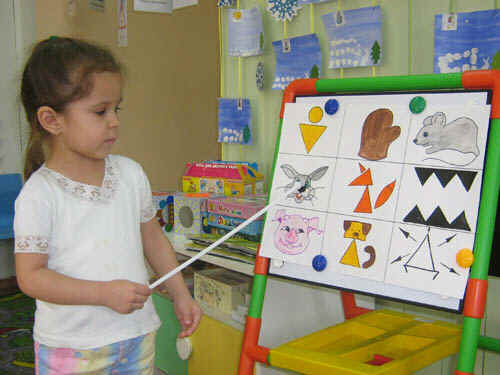 